Zaika Yuliia SergiivnaExperience:Documents and further information:Basic safety training and instruction	0099/2012	ODESSA	20.01.2012	20.01.2017
Training of officers and ratings responsible for cargo handling on ships carrying dangerous and hazardous substances in solid form in bilk and in packaged form	1131/2013	ODESSA	27.11.2013	27.11.2018
Medical first aid on board ship	1014/2013	ODESSA	27.11.2013	27.11.2018
Proficiency in survival craft and rescue boats other than fast rescue boats	1480/2013	ODESSA	27.11.2013	27.11.2018
Advanced fire fighting	1238/2013	ODESSA	27.11.2013	27.11.2018Position applied for: Deck CadetDate of birth: 15.04.1994 (age: 23)Citizenship: UkraineResidence permit in Ukraine: NoCountry of residence: UkraineCity of residence: OdessaContact Tel. No: +38 (048) 252-91-39 / +38 (063) 638-62-49E-Mail: kolibri1@mail.ruU.S. visa: NoE.U. visa: NoUkrainian biometric international passport: Not specifiedDate available from: 05.03.2014English knowledge: ExcellentMinimum salary: 300 $ per month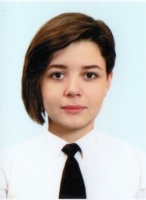 PositionFrom / ToVessel nameVessel typeDWTMEBHPFlagShipownerCrewingDeck Cadet24.05.2013-25.08.2013PatriotTug Boat217-UkraineTECOM-Leasing-Deck Cadet30.05.2012-08.07.2012PatriotTug Boat217-UkraineTECOM-Leasing-Deck Cadet09.07.2012-05.07.2012DruzhbaTraining Ship2257-UkraineONMA-